附件二2019中国企业走出去风险发布会参会回执表姓名姓名单位及职务电话电子邮箱请选择您确定参加的大会活动（勾选或涂黑）请选择您确定参加的大会活动（勾选或涂黑）请选择您确定参加的大会活动（勾选或涂黑）请选择您确定参加的大会活动（勾选或涂黑）请选择您确定参加的大会活动（勾选或涂黑）3月21日上午9:00-12:00全体大会3月21日上午9:00-12:00全体大会□ 2019中国企业走出去风险发布大会□ 2019中国企业走出去风险发布大会□ 2019中国企业走出去风险发布大会3月21日下午14:00-17:00平行主论坛3月21日下午14:00-17:00平行主论坛□ 2019全球投资贸易服务论坛 □ 2019全球救援服务论坛□ 2019全球投资贸易服务论坛 □ 2019全球救援服务论坛□ 2019全球投资贸易服务论坛 □ 2019全球救援服务论坛3月22日上午9:00-12:00平行主论坛3月22日上午9:00-12:00平行主论坛□ 2019驻华使馆投资促进论坛□ 2019海外园区招商信息发布□ 2019驻华使馆投资促进论坛□ 2019海外园区招商信息发布□ 2019驻华使馆投资促进论坛□ 2019海外园区招商信息发布3月22日下午14:00-17:003月22日下午14:00-17:00□ 企业海外投资及服务洽谈对接活动□ 企业海外投资及服务洽谈对接活动□ 企业海外投资及服务洽谈对接活动□ 需要协助提供附近酒店优惠信息□ 需要协助提供附近酒店优惠信息□ 需要协助提供附近酒店优惠信息□ 需要协助提供附近酒店优惠信息□ 需要协助提供附近酒店优惠信息备注1、参会嘉宾无需支付会议费用，需要自付差旅、酒店、交通费用；2、大会为参会嘉宾提供3月21、22日免费自助午餐；3、有关报名事宜和会务咨询请联系：黄旭彪，13650862830，505900886@qq.com；4、了解最新进展，请关注中国企业走出去风险发布会微信号。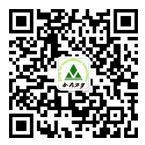 1、参会嘉宾无需支付会议费用，需要自付差旅、酒店、交通费用；2、大会为参会嘉宾提供3月21、22日免费自助午餐；3、有关报名事宜和会务咨询请联系：黄旭彪，13650862830，505900886@qq.com；4、了解最新进展，请关注中国企业走出去风险发布会微信号。1、参会嘉宾无需支付会议费用，需要自付差旅、酒店、交通费用；2、大会为参会嘉宾提供3月21、22日免费自助午餐；3、有关报名事宜和会务咨询请联系：黄旭彪，13650862830，505900886@qq.com；4、了解最新进展，请关注中国企业走出去风险发布会微信号。1、参会嘉宾无需支付会议费用，需要自付差旅、酒店、交通费用；2、大会为参会嘉宾提供3月21、22日免费自助午餐；3、有关报名事宜和会务咨询请联系：黄旭彪，13650862830，505900886@qq.com；4、了解最新进展，请关注中国企业走出去风险发布会微信号。